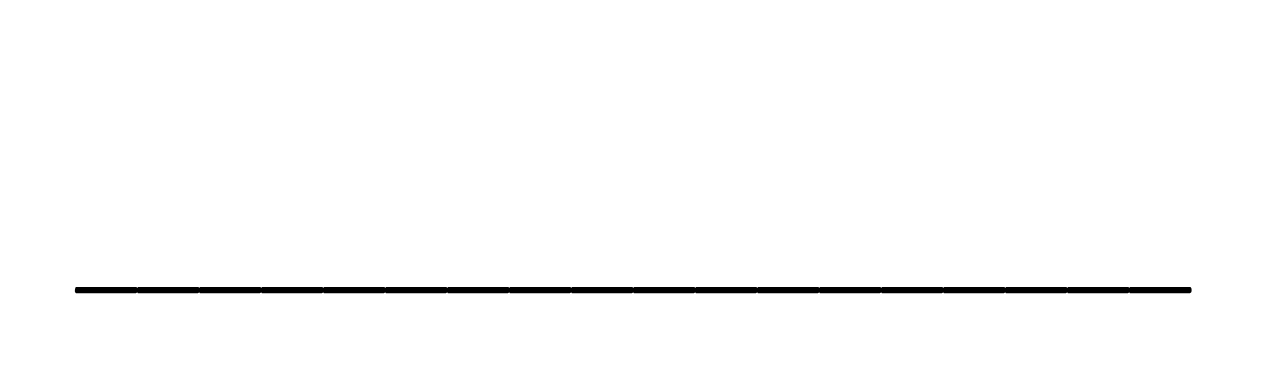 Päiväkoti MenninkäinenVUOSISUUNNITELMAtoimikausi 2021-2022OikeudenmukaisuusTurvallisuusSuvaitsevaisuusLuottamus tulevaisuuteenPerustehtävä ja arvotKajaani luo asukkaille, yrityksille ja yhteisöillehyvinvointia, turvallisuutta, sujuvaa arkea sekämenestymisen edellytyksiä.Arvojamme ovat oikeudenmukaisuus,suvaitsevaisuus, turvallisuus, luottamustulevaisuuteen.Arvot toimintatapoinaEdistämme hyvinvointia tekemällä päätöksiäoikeudenmukaisesti. Toimimme avoimesti ja läpinäkyvästi.Kunnioitamme ja edistämme yhdenvertaisuutta ja tasa-arvoa. Arvostamme yksilöllisyyttä ja koemme erilaisuuden voimavarana.Suhtaudumme toisiimme ennakkoluulottomasti ja arvostaen. Panostamme turvalliseen ja terveelliseen ympäristöön. Haluamme tehdä jokaisesta päivästä turvallisen.Tahdomme mahdollistaa sujuvan arjen. Edistämme kaupungin elinvoimaa myös tulevaisuudessa.SisällysKAJAANIN KAUPUNGIN TAVOITTEET- 4 kasvuteemaa	4Hyvää elämää älykkäässä kaupungissa	4Resurssiviisautta luontokaupungissa	4Tulevaisuus nuorissa	5Osaajista elinvoimaa	5MONITAHOARVIOSTA NOUSSEET VAHVUUDET JA KEHITTÄMISKOHTEET	6PEDAGOGISEN TOIMINNAN VIITEKEHYS	8Varhaiskasvatuksen arvoperusta	9TIIMISOPIMUS	10Leikki	13Pedagoginen dokumentointi	14Tunne- ja vuorovaikutustaidot, sekä sensitiivisyys	15Arviointi	16Monilukutaito ja tieto- ja viestintätekninen osaaminen	17LAAJA-ALAINEN OSAAMINEN	23AJATTELU JA OPPIMINEN	23KULTTUURINEN OSAAMINEN, VUOROVAIKUTUS JA ILMAISU	23ITSESTÄ HUOLEHTIMINEN JA ARJEN TAIDOT	23MONILUKUTAITO JA TIETO- JA VIESTINTÄTEKNINEN OSAAMINEN	23OSALLISTUMINEN JA VAIKUTTAMINEN	23KAJAANIN KAUPUNGIN TAVOITTEET- 4 kasvuteemaaMONITAHOARVIOSTA NOUSSEET VAHVUUDET JA KEHITTÄMISKOHTEETMONITAHOARVIOINNISTA NOUSSEET YHTEISET KEHITTÄMISKOHTEETPEDAGOGISEN TOIMINNAN VIITEKEHYS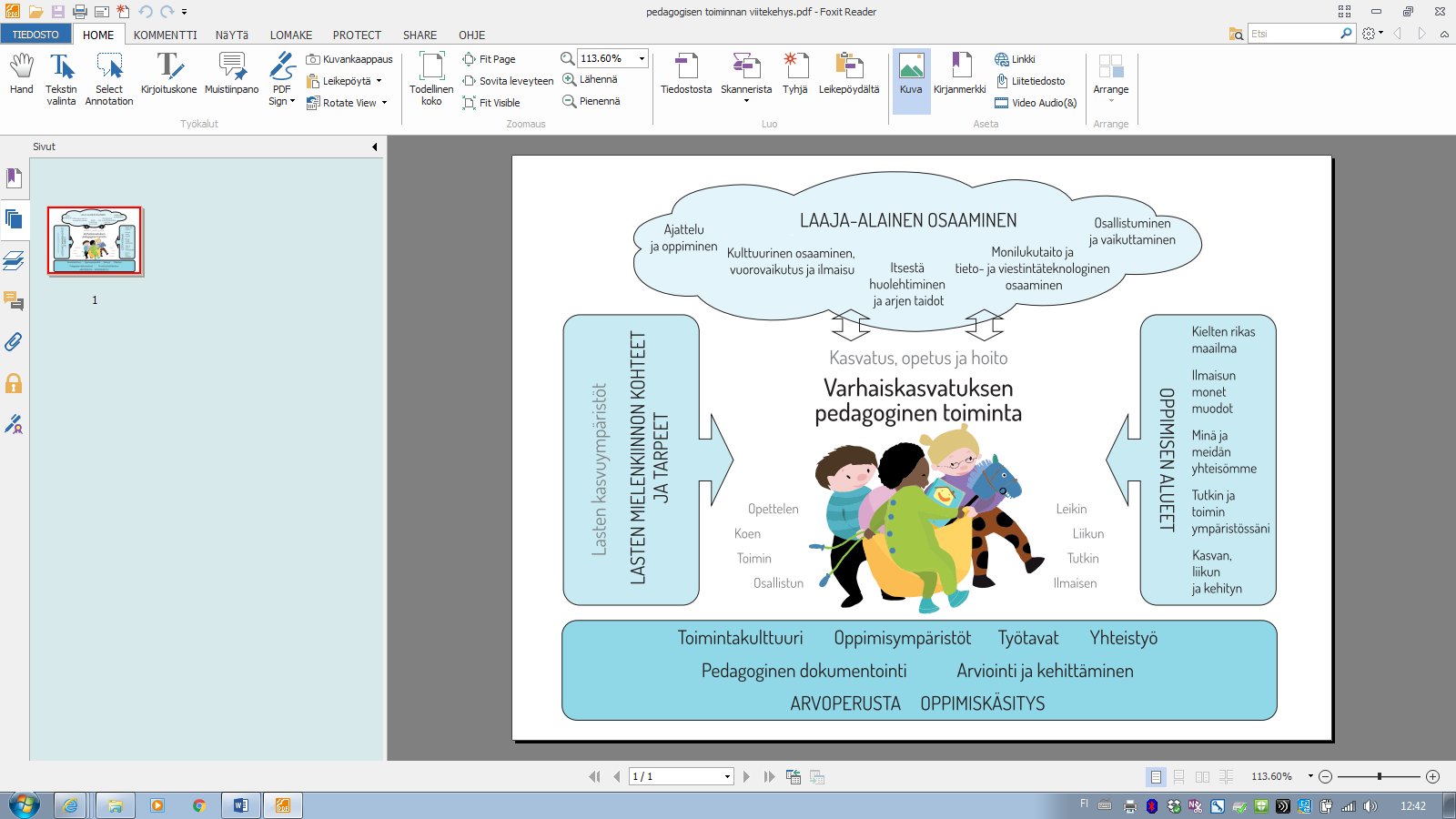 Kuva: OpetushallitusVarhaiskasvatuksen arvoperustaTIIMISOPIMUSTIIMIN NIMI: TIIMIN JÄSENET:TIIMIN VETÄJÄ: TIIMIN JÄSENTEN VASTUUALUEET:TIIMIN KÄYTÄNTEET, SOPIMUKSET JA YHTEISET PELISÄÄNNÖT:TIIMIN KEHITTÄMISKOHTEETMITEN TIIMISSÄ HUOLEHDITAAN JA YLLÄPIDETÄÄN TYÖHYVINVOINTIAYhteistyösuunnitelma veon kanssa Veon kanssa sovitut yhteistyökäytänteet ja toimintamallitKonsultaatioapu tarvittaessaRyhmissä/tiimeissä käynnit Vasu/Esiops palavereissa mukana tarvittaessaEskarit/viskarit pienryhmälle tunne-ja vuorovaikutustaitojen harjoittelua säännöllisestiUuden ja ajankohtaisen tiedon välittäminen muulle henkilöstölleArvio yhteistyön toteutumisestaLeikkiEsim. Leikin havainnointi, aikuisen rooli leikissä (ohjaus, havainnointi, rikastaminen, leikkijä jne.), pitkäkestoisen leikin mahdollistaminen, lelujen saatavuus (yhteiskäyttö, kuvitettu mahdollisuudet), oppimisympäristöjen kehittäminen, lapset mukaan lelujen tilaamiseen, omien leujen mahdollisuus, leikin lisääminen kaikkiin hetkiin, juonellinen leikki, pitkäkestoisen leikin mahdollisuus, leikkimahdollisuudet ulkona, lähiympäristön hyödyntäminen.Näin toimimme: PienryhmätoimintaPitkäkestoinen leikki           Koko tiimin tuki teemaleikeissä             Riittävä leikkiaikaAikuisen länäolo leikissä   --Sanoittaminen/mallintaminen rikastaminenLeikkirauha,myös aikuisella joka leikkii lasten kanssaHuolehditaan ettei kukaan jää yksinPiha/ulkoleikitMiten osallisuus huomioidaan?Lasten mielenkiinnon kohteet huomioidaanLeikkiympäristön muokkaaminen lasten kanssa yhdessäLeluja  ja pelejä kuvitettu---lapset voivat itse ottaaLeikinohjaustaulutToimintatapojen tarkennus tiimiin: Arviointisuunnitelma + arviointiKaverisuhteetPitkäkestoisen leikin määräTeemaleikkien määräPedagoginen dokumentointiEsim. lasten vasut arjen työkaluksi, lapsikohtaisen materiaalin kerääminen (kansio, sähköinen kansio, vihko jne.), kirjaaminen, videointi, valokuvaaminen, haastattelut, aikuisten havainnot, keskustelut, lasten osallisuus, aikaa ihmettelylle, aikaa pohdinnalle, esille asiat joita ollaan jo tehty, pedagoginen dokumentointi kaikkien vastuulla, arjen tilanteiden dokumentointi + tiimipalavereissa dokumenttien hyödyntäminen, jatkuvuus, vasujen koontilomake käyttöön, käsitteen ”pedagoginen dokumentointi” avaaminen kaikille.Näin toimimme:Sähköiset kansiot joka ryhmässäVasut/esiopsit koonti joka ryhmässäToiminnan suunnittelukaavake,  sen arvioiminen Aamuruskot ja PiiparitArjen kuvaaminen, tiimeissä läpikäyntiElävän seinän toteuttaminenMiten osallisuus huomioidaan?Ipadit arjen työvälineiksiViikko-ohjelma Ipadille—muistellaan kulunutta viikkoaViskareilla havainnointivihkoLasten toiminnasta otettujen kuvien katselu  ja keskustelu lasten kanssaToimintatapojen tarkennus tiimiinToiveiden/hyvänmielenkukka AamuruskoissaArviointisuunnitelma ja arviointi:Tallenteiden määrä ja hyödyntäminenElävän seinän toteutuminenTunne- ja vuorovaikutustaidot, sekä sensitiivisyysEsim. Vahvuusvaris + muut positiivisen pedagogiikan materiaalit, Piki-materiaali, draama (pöytäteatteri, esitykset, käsinuket jne.), asioiden käsittely silloin kun asia on ajankohtainen, tunnemittarit, vahvuudet toiminnan keskiössä, myönteisen palautteen antaminen lapsille ja aikuisille,  vahvuuksien säännöllinen läpikäynti, ystävällisten tekojen kerääminen, lapsi apuopeksi (itsetunnon ja rohkeuden vahvistaminen), Fanny-kirjat, aikuisen malli, tunteiden sanoittaminen, toiminnan ennustettavuusNäin toimimme:Kiellon sijaan toimintaohjePositiivinen pedagogiikka, esim. vahvuuspuu/vahvuusvaris, huomataan hyvät asiatTuntuva-koulutus koko henkilöstöHyödynnetään arjen tilanteet----sanoitetaan / kuvitetaanMiten osallisuus huomioidaan?Ollaan lasten mukana erilaisissa tunteissa, tunteiden sanoittaminenIloitaan yhdessä onnistumisistaPienryhmätoimintaTunnemittariDraama, sadutToimintatapojen tarkennus tiimiinToiveiden/hyvänmielen kukkaPeukutusLiikennevalotArviointisuunnitelma ja arviointi:Eri tunnemateriaalien hyödyntäminenTunneilmapiiri ryhmissä ja koko talossaVanhempien palauteArviointiEsim. peukuttaminen, vihreä/punainen merkki, tunnehyrrä (Oppi ja Ilo), tunnemittarit, kuvat, muistot näkyviksi, keskustelut lasten kanssa, lasten ideat näkyviksi, numeroarvioinnin harjoittelu, huoltajien palautteen käsittely ja huomiointi, oman työn videointi ja arviointi, arviointimateriaalin hyödyntäminen (esim. Parrila), lapset mukaan videoidun materiaalin arviointiin, lapsen kanssa tekeminen ”pilkotaan” ja arvioidaan, omat kyselyt (esim. Google Forms), saduttaminen, lapsen aito kuunteleminen, arviointia jokaiseen tiimipalaveriin, itsearviointilomakkeen käyttö, toimintakulttuurin kehittämistavatNäin toimimme:LiikennevalotKäytetään erilaisia mittareita oman tunnetilan arviointiinOpetellaan yhdessä lasten kanssa arviointia esim. suullisesti toiminnan jälkeenOtetaan itsearviontilomake käyttöön henkilöstölleKyselyt vanhemmilleMiten osallisuus huomioidaan?Hyväksytään kaikki tunteet,luotetaan lapsen omaan arviointiinTiimin arviointia palavereissaSallitaan lapsen oma harkintakyky toiminnassa (aikuinen ei kiellä suoraan)Aikuinen ei anna valmiita vastauksiaToimintatapojen tarkennus tiimiinArviointisuunnitelma ja arviointi:Itsearviointikaavakkeen käyttöLasten kehittyminenLiikennevalojen ym. mittareiden käyttöMonilukutaito ja tieto- ja viestintätekninen osaaminenEsim. harjoitellaan kriittistä lukutaitoa, keskustellaan ikärajoista, tartutaan lasten aloitteisiin, huolehditaan lasten tietosuojasta, tutustutaan lasten digitaaliseen maailmaan, tarjotaan vain ikätasoon sopivaa sisältöä, laitteet lasten saatavilla, laitteiden toimivuuden varmistaminen, työskentelyasennot, äänenvoimakkuus, näytönkirkkaus, tiedonhaku yhdessä lapsen kanssa, arjen teknologiaan tutustuminen, kuvien ja videoiden hyödyntäminen, medialukutaito, myönteinen suhtautuminen digitaalisiin ympäristöihin, digitaalisten ympäristöjen hyödyntäminen lasten osallisuuden vahvistamisessa, henkilöstön osaaminen, laitehuolto yhdessä lasten kanssa, tutustutaan näppäimistöön ja yleisimpiin symboleihin, käyttö osana oppimisen tukea, sovelluksiin tutustuminen, pedagoginen dokumentointiNäin toimimme:Tiedonhaku Ipadiltä,  ohjeiden etsiminen Ipadilta(esim. plus plus palaset)MusiikkiKuvien käyttöKuvaaminen ja videointiMiten osallisuus huomioidaan?Tarjotaan ikätasoon sopivia pelejäYhdessä lasten kanssa tiedonhakuIpadien käyttö leikeissä esim.piiloleikkiErilaisten aikakausilehtien käyttöLiikennemerkit huomioidaan retkilläLasten oma toiminta Ipadin kanssa Toimintatapojen tarkennus tiimiinArviointisuunnitelma ja arviointi:Ipadin käyttöaikaAikuisen vastuu Ipadien käytössäTutut liikennemerkit ja logotOPPIMISEN ALUEET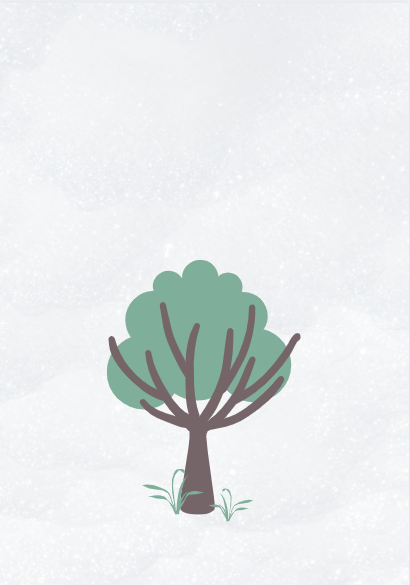 OPPIMISEN ALUEET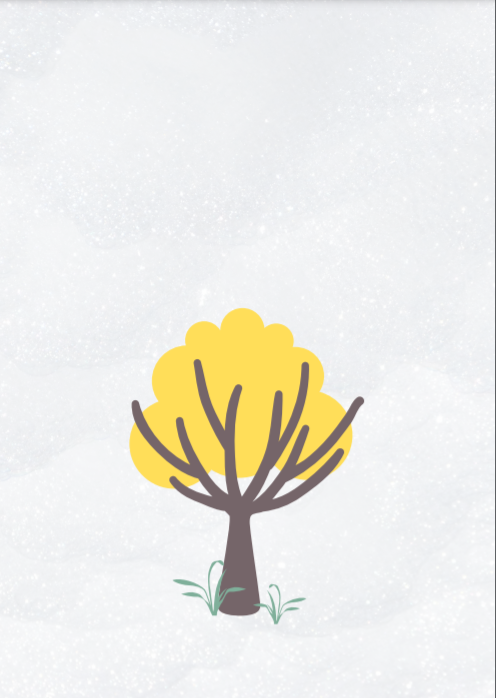 OPPIMISEN ALUEET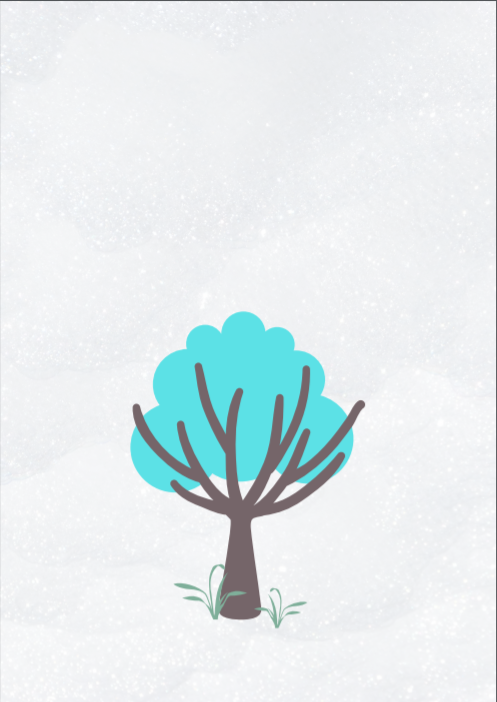 OPPIMISEN ALUEET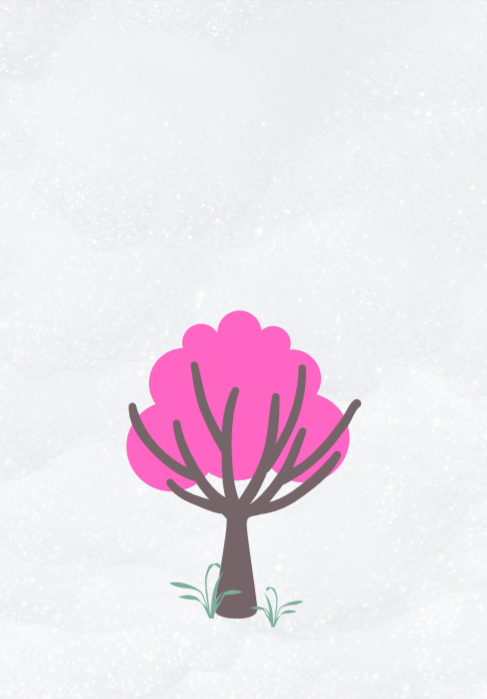 OPPIMISEN ALUEET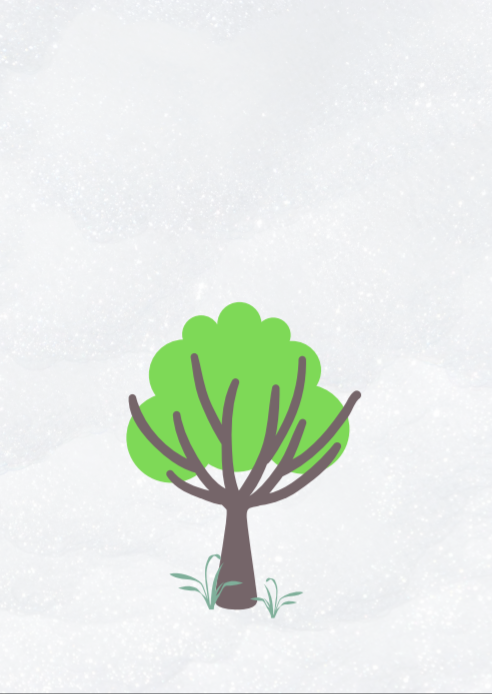 LAAJA-ALAINEN OSAAMINENAJATTELU JA OPPIMINENNäin toimimme + tarkennus tiimiinOman ajattelun ja ongelmanratkaisutaitojen tukeminenAjattelun ja tekemisen rauhaEi tehdä puolestaLapsen oman toiminnan arviointiHuomioidaan herkkyyskaudet asioilleLapsi aktiivinen toimijaKULTTUURINEN OSAAMINEN, VUOROVAIKUTUS JA ILMAISUNäin toimimme + tarkennus tiimiinTarjotaan erilaisia esityksiä, lauluja yms.Lasten omat ilmaisukeinot (viittomat,kuvat) ja omat esityksetKädentyötPerinteetITSESTÄ HUOLEHTIMINEN JA ARJEN TAIDOTNäin toimimme + tarkennus tiimiinPerushoitotilanteiden hyödyntäminen oppimisessaOmatoimisuuden tukeminenOmista tavaroista huolehtiminen / lelujen siivous oikeille paikoilleenOma ajatteluOSALLISTUMINEN JA VAIKUTTAMINENNäin toimimme + tarkennus tiimiinPysähdytään kuuntelemaan lasta/havainnointi, toiminnan suunnittelu ja muokkaaminen lasten ideoiden ja mielenkiinnon kohteiden pohjaltaErilaisten tilanteiden kuvittaminen, esim. sosiaaliset tarinat, ennakointiYhteistyö vanhempien kanssaOppimisympäristöjen muokkaaminen yhdessä lasten kanssaMONILUKUTAITO JA TIETO- JA VIESTINTÄTEKNINEN OSAAMINEN (kirjataan erilliselle sivulle)Hyvää elämää älykkäässä kaupungissaPalveluiden riittävä määrä ja palveluiden läheisyys- helpottaa perheiden arkea Tuotamme laadukkaita palveluita, jotka vastaavat asiakkaiden tarpeisiinTeknologian hyödyntäminen huoltajien osallisuuden lisäämisessäTeknologian hyödyntäminen varhaiskasvatuksessa ja esiopetuksessa - laaditaan varhaiskasvatuksen TVT -strategiaTuki lapselle ja perheelle järjestetään mahdollisimman aikaisessa vaiheessa Kulttuuritoiminnan edistäminen varhaiskasvatuksen toiminnassa (taiteesta ja kulttuurista hyvinvointia)Osallistuminen valtakunnalliseen Ilo kasvaa liikkuen- toimintaanNäin toimimme:Joustetaan päiväkodin aukioloajoissa perheiden tarpeen mukaan.Osallistutaan aktiivisesti koulutuksiin ja jaetaan opittua tietoa myös muille päiväkodissa.Liikkuva varhaiskasvatus -projektin eteneminen.Veo omassa talossa ja käy ryhmissä tarpeen mukaan.Vasu-keskustelut säännöllisesti. Palavereja tarvittaessa.Tarvittaessa monialainen yhteistyö eri tahojen kanssa lapsen kehitykseen liittyen (vanhempien luvalla).Ipadit käytössä lapsilla ja aikuisilla.Resurssiviisautta luontokaupungissaLuonto on yksi varhaiskasvatuksen ja esiopetuksen oppimisympäristöTavoitteena on vahvistaa lasten luontosuhdetta ja vastuullista toimimista ympäristössä sekä ohjata heitä kohti kestävää elämäntapaaToimitaan paljon luonnossa ja lähiympäristössä: luodaan juuret Kajaaniin kotikaupunkina.Harjoitellaan kierrättämistä ja lajittelua yhdessä lasten kanssaHankinnoissa huomioidaan kestävä kehitys ja vastuullisuus, kestävyys ja kierrättäminenJuhlissa suositaan aineettomia lahjoja ja ohjelmaaNäin toimimme:Luonto/lähiympäristö tutuksi säännöllisten retkien avulla. Huomioidaan Korona-rajoitukset.Oman ympäristön siistinä pitäminen.Kierrätys mahdollisuuksien mukaan.Aineettomat syntymäpäivälahjat.Hankinnat vain tarpeeseen.Tiedotukset WhatsApp-sovelluksen avulla.Tiedotukset ovissa.Opetellaan säästämään.Tulevaisuus nuorissaLasten osallisuus on pysyvä varhaiskasvatuksen painopistealue. Osallisuuden kautta jokainen lapsi tulee huomioiduksi omana itsenään ja omien vahvuuksiensa kautta.Sitoudutaan ohjaamaan opiskelijoita: tet-harjoittelijat, lähihoitajat, sosionomi ja vaka- opettajat Tehdään yhteistyötä oppilaitosten kanssa.Sitoudutaan hyvään perehdyttämiseen uusille työntekijöille. Järjestetään perehdytystilaisuus  syksyisin.Annetaan mahdollisuus työssä onnistumiseen.Huolehditaan työhyvinvoinnista.Näin toimimme:Otetaan opiskelijoita mahdollisuuksien mukaan.Perehdytys tehdään hyvin. Perehdytyskansio/turvallisuusasiat.Työhyvinvointiryhmä talossa. Säännölliset henkilöstö- ja tiimipalaverit ja pedatiimit.Tapaamiset myös vapaa-ajalla.Yhteiset työillat.Tiedotusvihko kahvihuoneessa.Lasten osallisuuden lisääminen toiminnassa.Osaajista elinvoimaaPätevän työvoiman saannista huolehtiminen: osallistutaan rekrytointitilaisuuksiin yliopistoissa ja muissa oppilaitoksissa.Luodaan positiivista kuvaa Kajaanin varhaiskasvatuksesta monipuolisella markkinoinnilla ja viestinnällä.Laaditaan henkilöstölle täydennyskoulutus suunnitelma (vuosikello). Henkilöstölle järjestetään ajankohtaisia ja laadukkaita koulutuksia.Osaamisen tunnistaminen, arvostaminen ja hyödyntäminen.TVT- osaamisen lisääminen koko varhaiskasvatuksen henkilöstölle.Näin toimimme:Kouluksiin osallistuminen.Hyödynnetään työntekijöiden vahvuuksia.Opetellaan TVT-asioita.Facebook-näkyvyys.Yksikkömme vahvuudetVanhemmat:Helposti lähestyttävä henkilökunta.Lapset tulevat mielellään päiväkotiin ja viihtyvät hyvin.Ilmapiiri on lämmin ja hyväksyvä.Henkilökunta:Henkilöstön vahvuuksia hyödynnetään toiminnassa.Ilmapiiri on kiiretön, kaikki lapset tulevat huomioiduiksi päivän aikana.Lapsia pidetään sylissä.Jokaisessa ryhmässä kannustetaan ikätasoisesti omatoimisuuteen.              Pienryhmätoiminta käytänteenä vakiintunut.Näin toimimme + tarkennus tiimiin:              Joustavat ryhmittelyt viikottain.Arviointi TyöskentelyilmapiiriToimintatavatYksittäisten lasten huomioiminenYksikkömme kehittämiskohteetKaikille hyvä työpäiväLasten osallisuuden lisääminen              TiedottaminenNäin toimimme + tarkennus tiimiin:Tunnetilasta on lupa kertoa, sovitaan asiat, jos tulee ristiriitatilanteita.Musta huumori.” Vessapalaverit”Palautteen antaminen ja vastaanottaminenElävän seinän rakentaminen yhdessä lasten kanssaArviointi Työhyvinvoinnin tilaVessapalavereiden määräElävän seinän rakentuminenHuoltajien osallisuuden lisääminenNäin toimimme + tarkennus tiimiinKehittämiskohteet:Vanhempien osallisuuden lisääminenTiedottaminenPaperiset tiedotteet toiminnasta ryhmittäin vähintään syksyllä ja keväällä.Vanhempien toiveet toiminnasta selvitetään ryhmäkohtaisestiTervetuloa päiväkotiin -tiedote uusille perheilleKyselyt vanhemmille 2x toimikaudessaVasu-keskusteluissa ja toimikauden alussa kannnustetaan vanhempia palautteeseen ja toiveiden kertomiseenArviointiVanhempien toiveiden/ palautteiden määräVastausaktiivisuus kyselyihinVasu-keskusteluissa kysytään vanhempien kokemus heidän osallisuudestaan päiväkodin toimintaanKiusaamisen ehkäiseminen + toiminnasta tiedottaminen huoltajilleNäin toimimme + tarkennus tiimiinKoko henkilökunta osallistuu TunTuva -koulutukseen.Yhteiset kuvitetut säännöt tehdään yhdessä lasten kanssa syksyn alussa.Keskustellaan lasten kanssa aktiivisesti ja heille ajankohtaisista asioista.Kiusaaamistilanteisiin puututaan välittömästi ja asia käydään läpi lasten ja vanhempien kanssa.Kaikilla samat oikeudet oppimiseen ja opetellaan sietämään erilaisuutta.Tunne -ja vuorovaikutustaitojen harjoittelua monin eri keinoin: Pienin askelin-materiaali, tunnekortit, itsesäätelyleikitArjen tilanteiden läpikäyminen yhdessä lasten kanssa.Positiivisen pedagogiikan keinot käytössä.Draaman hyödyntäminenArviointiKiusaamistilanteet ja niiden määrä.Läheltä piti -tilanteiden kirjaaminen.KaverisuhteetLapsuuden itseisarvoMiten arvo näkyy toiminnassaame:Aikuisen lempeät kädet, kiireettömät jalat ja ystävällinen puhe.Periaatteena positiivinen pedagogiikka ja lasten osallisuus.Lasta kunnioitetaan omanlaisenaan yksilönä.Huomioidaan lapsen ikä ja kehitystaso toiminnassa.Aikaa leikille.Huomataan hyvä lapsessa.Ihmisenä kasvaminen Miten arvo näkyy toiminnassamme: Lupa tuntea ja näyttää tunteita sensitiivisen aikuisen tuella.Jokaisella lapsella vasut tehtyinä. Vahvuudet ja lähikehityksen tavoitteet sovittuina ja kirjattuina.Vahvuuksien kautta oppiminen. Vahvuuspuut.Yhdessä tehdyt toimintaohjeet.Kaveritaitojen opettelu.Opitaan yhdessä aikuisen kanssa.Oppimisympäristön muokkaaminen lasten kanssa ja heidän mielenkiinnon kohteisiin ja tarpeisiin perustuen.Lapsen oikeudetMiten arvo näkyy toiminnassamme:Aikuisen avustamana lapsella on oikeus tulla osaksi ryhmää.Leikkiaika ja -rauha.Jokainen lapsi tulee kuulluksi ja nähdyksi joka päivä.Oman elämän osallisuus kehitystason ja iän mukaisesti.Kiusaamiseen puututaan välittömästi.Yhdenvertaisuus, tasa-arvo ja moninaisuusMiten arvo näkyy toiminnassamme:Tasa-arvo kuuluu kaikille.Jokainen lapsi on yksilö.Kaikilla lupa/oikeus kuulua ryhmään.Hyväksytään ja toiminnassa otetaan huomioon erilaiset oppijat.Aikuiset esimerkkeinä.Vuorovaikutus lapsen taidot huomioiden, eri menetelmät hyödyntäen.Hyvät tavat.Perheiden monimuotoisuusMiten arvo näkyy toiminnassamme:Kunnioitetaan kaikkia perheitä ja erilaisia kulttuureja.Omankieliset tiedotteet.Tulkin käyttö apuna.Kaikkien perheiden kanssa tehdään yhteistyötä.Vasuissa sovitaan yhteinen sävel.Terveellinen ja kestävä elämäntapaMiten arvo näkyy toiminnassamme:Opetellaan maistelemaan uusia makuja ja kaikkia ruokia. Opetellaan kauniita pöytätapoja.Huolehditaan erityisen hyvin hygieniasta koronan aikaan.Opetellaan levähtämään ja rauhoittumaan.Liiikutaan paljon ja monenlaisissa maastoissa.Opetellaan olemaan säästäväisiä materiaalien ja tarvikkeiden suhteen.Ulkoillaan (pääsääntöisesti) säällä kuin säällä.Lajitellaan mahdollisuuksien mukaan.Kehittämiskohde 1 + arviointiKehittämiskohde 2 + arviointiKehittämiskohde 3 + arviointi